¿DÓNDE ENCONTRAMOS LA CONSERVACIÓN?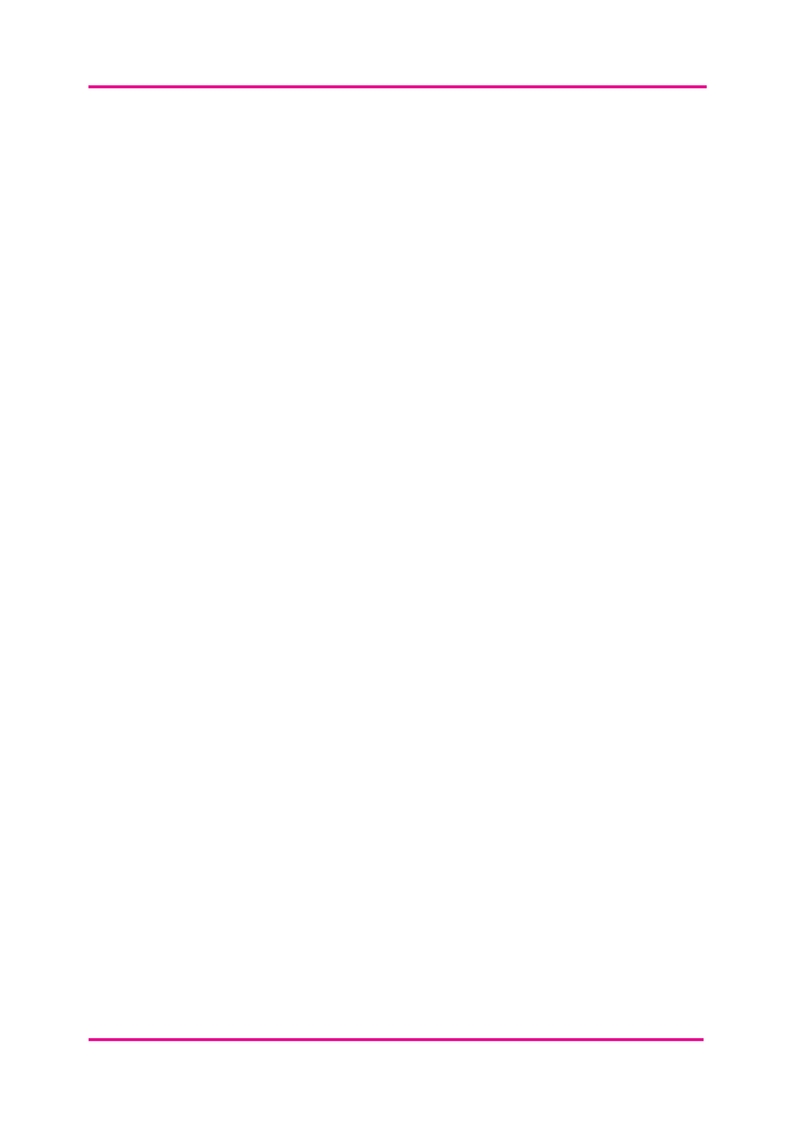 Trabajando en grupos pequeños, explora una página de conservación de historias digitales mediante el uso de las secciones de la tabla como puntos de investigación y discusión. A continuación, presenta los hallazgos a tus compañeros y elabora una definición de "¿qué es la conservación?" en función de la página que hayas explorado.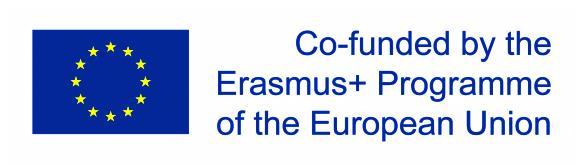 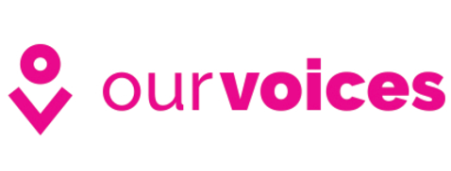 Página de conservación(Ej. Páginas de noticias)Ejemplos específicos de esta página(p. ej. www.bbc.co.uk)¿Qué tipo de contenido se gestiona aquí? (Ej. Historias, noticias, etc.)¿Cómo se gestiona el contenido?(Ej. Las historias más actuales en la parte superior, etc.)¿Cuáles son las audiencias y cuál es el propósito de la gestión?(Ej. Principalmente británicos, para educar, informar y entretener, etc.)